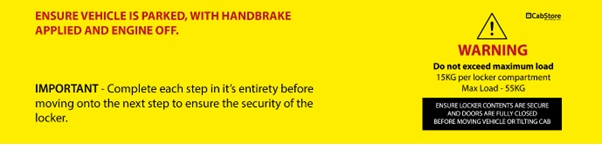 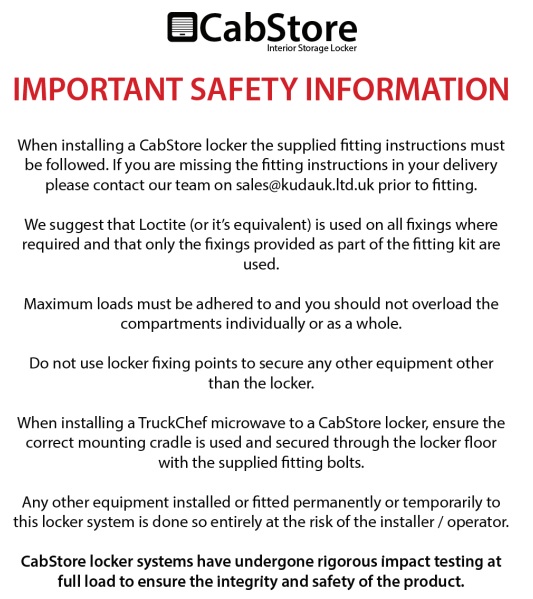 Fitting ListTools required:Power DrillDrill bit 3mm, 6mmSocket/Spanner 10mm, 13mm Allan key H4, H5Torx key T45PH2, PZ2 driver bit/screwdriver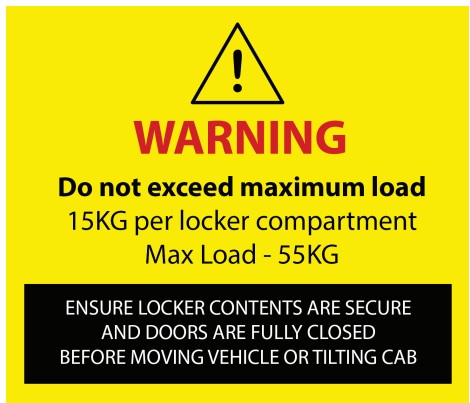 The fitting instructions can slightly varies depending on the tractor’s unit specifications and generation!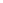 Step 1 – Remove top bunk! You may also wish to mask the interior side plastic panels to protect them during the fitment process, see red marks in “Figure 1”!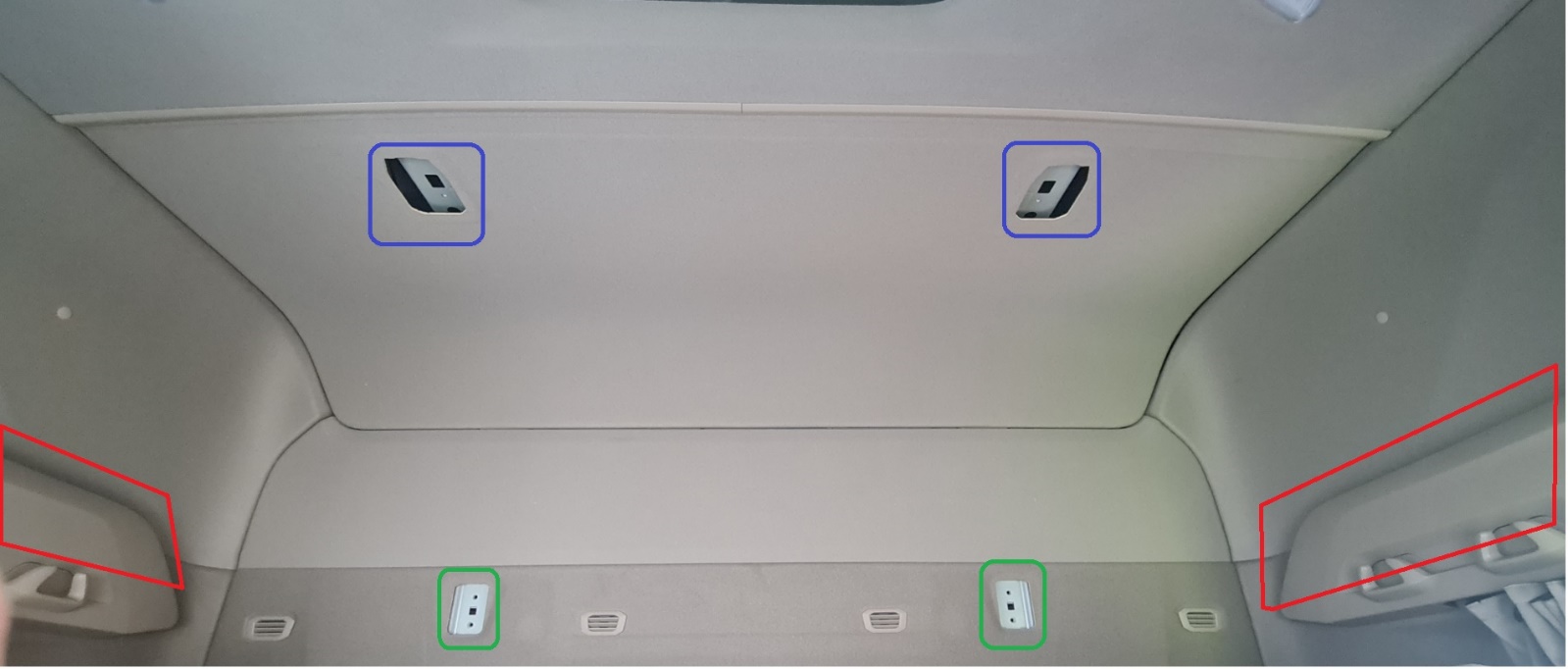 Figure 1Step 2 – Instal the rear brackets, with the M8 x 25mm carriage bolts fit through the rectangular cuts of the rear bracket, from the back to the front of the cab! Secure it using M8 x 40mm flange Bolts Black! See green marks in “Figure 1” and “Figure 2” for guidance!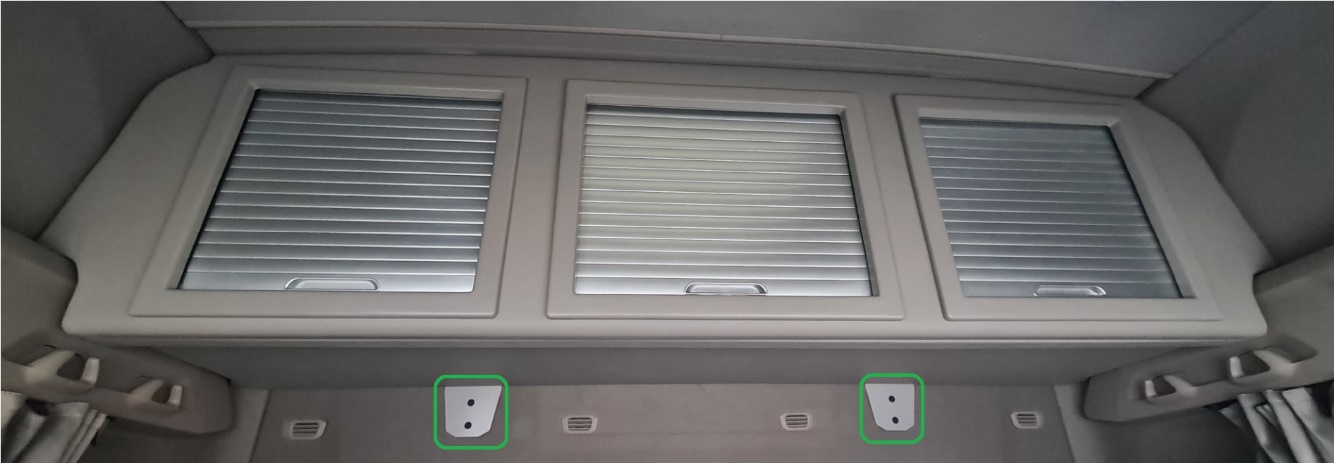 Figure Attention – For the next step we suggest two people!Step 3 – Careful to not damage the cab interior, place the floor on position, sliding the rear stud, fitted at “Step 2”, through the holes in the back return of the floor, secure the back off the floor using M8 Nylock and M8 x 25mm Washer Black!Attention – For the next step we suggest two people!Step 4 – Careful to not damage the cab interior, place the fascia panel on position and secure it to the floor using M6 x 20mm sets, M6 x 12mm washers and M6 Nylocks. See “Figure 3”.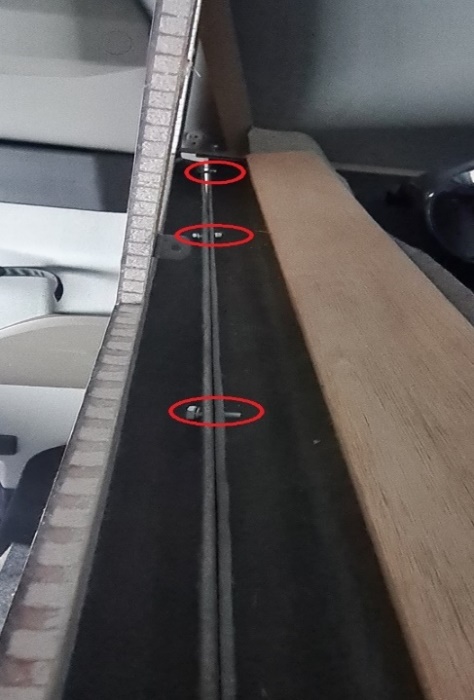 Figure Attention – For the next step we suggest two people!Step 5 – Holding the fascia panel to not damage the cab’s interior, inside the locker instal the top brackets, secure them using M8 x 60 Sets, then secure the fascia panel to the top bracket using M6 x 30mm flange head (SS)! Step 6 – Fit all doors assembly through the predrilled holes, using M6 x 30mm flange head, see “Figure 4”.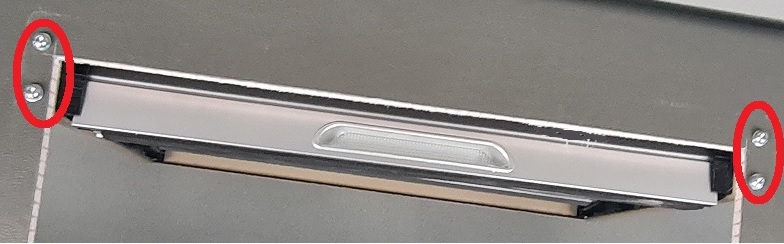 Figure Step 7 – Instal the dividers against the preinstalled L brackets, then secure through the L brackets using 13mm wood screw (see “Figure 5”), then into the floor use 9mm wood screw (see “Figure 6”).Do not over-tighten!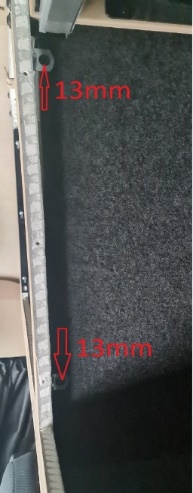 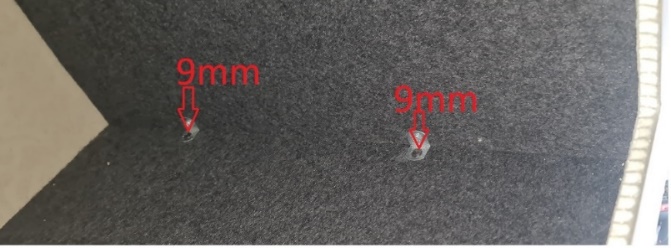 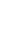 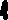 Figure 5                                                                                   Figure 6Step 8 – Install the side runners by sliding upwards into the slots of the door assembly, drill 3mm holes and secure with 25mm wood screw, see “Figure 7”.Do not over-tighten!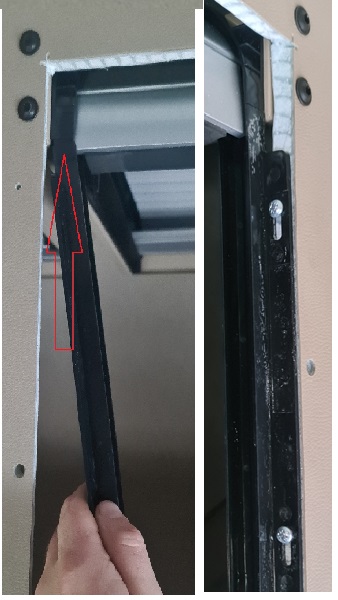 Figure 7Step 9 – Instal the floor bracket(bigger fold), from the outside carriage bolt of the rear fixing bracket, crossing the floor,  then drill 6mm hole the fascia panel through the other end of the floor bracket(smaller fold) and secure using M6 x 30mm flange head SS, M6 x 20mm washer and M6 nylock, if required use M6 x 20mm washers as spacers! Repeat step for opposite side!Step 10 – Instal the door surrounds by pushing the surround studs through the predrilled holes in the locker front, secure it using M6 washer and M6 nylock, see “Figure 9”.Do not over-tighten, tight until the door surround touches the locker face!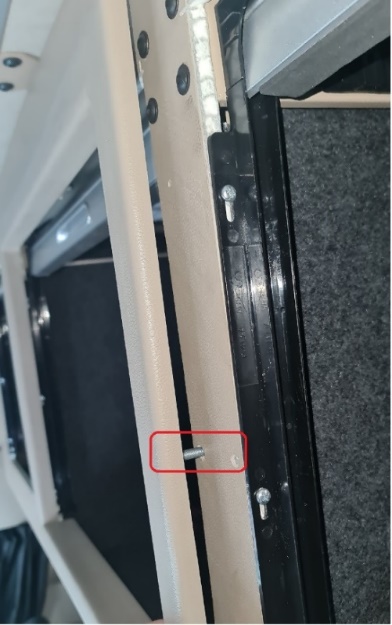 Figure 9ENSURE ALL FIXINGS ARE SECURE AND CHECKED PRIOR TO USING VEHICLE!Attention: Use Locktite (or equivalent) on all fixings where required!DescriptionQuantityPre-assembledFitting kitM6 x 30mm Flange Head (SS)4M6 x 30mm Flange Head12M6 x 20mm Set7M6 Nylock19M6 x 12mm Washer24M6 x 20mm Washer2+8(spacers)M8 x 30mm Washer Black4M8 Hex Nut Cover Black4M8 Nylock4M8 x 60mm Set4M8 x 40mm flat head Black S/S4M8 x 25mm carriage bolts4M5 x 15mm domehead12Wood Screw, Pan head 4.2(no. 8) x 9mm 16Wood Screw, Pan head 4.2(no. 8) x 13mm2116Wood Screw, Pan head 4.2(no. 8) x 25mm18